„Edukacja                           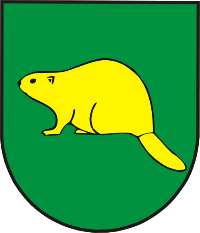 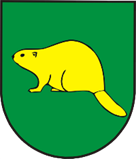 dla przyszłości”Projekt zaadresowany został do uczniów i nauczycieli 5 placówek edukacyjnych w Gminie Bobrowo, tj. Szkoły Podstawowej im. Jana Pawła II w Bobrowie, Szkoły Podstawowej im. Małgorzaty Sulek w Drużynach, Szkoły Podstawowej w Kruszynach, Szkoły Podstawowej im. Dywizjonu 303 w Małkach, Szkoły Podstawowej w Nieżywięciu. Wsparcie dla uczniów to dodatkowe zajęcia pozalekcyjne, a wsparcie dla nauczycieli to szkolenia i studia podyplomowe. Ponadto w projekcie zakupione zostaną pomoce dydaktyczne i sprzęt, które zasilą zaplecza dydaktyczne szkół, a głównie pracowni przedmiotowych.Projekt „Edukacja dla przyszłości” wspófinansowany jest ze środków Europejskiego Funduszu Społecznego w ramach Regionalnego Programu Operacyjnego Województwa 
Kujawsko-Pomorskiego na lata 2014–2020 (Osi priorytetowej 10. Innowacyjna edukacja, Działania 10.2 Kształcenie ogólne i zawodowe, Poddziałania 10.2.2 Kształcenie ogólne). Wartość projektu 1 962 458,40 zł (dofinansowanie UE 1 668 089,64 zł, wkład własny Gminy Bobrowo 294 368,76 zł).Projekt w Gminie Bobrowo będzie realizowany do 31 lipca 2023 r.Celem projektu jest poprawa jakości kształcenia w szkołach prowadzonych przez Gminę Bobrowo poprzez:dodatkowe zajęcia z rozwijania kompetencji kluczowych lub umiejętności uniwersalnych dla 360 uczniów,szkolenia oraz studia podyplomowe dla 58 nauczycieli,doposażenie 5 szkół w sprzęt TIK do prowadzenia zajęć edukacyjnych,doposażenie pracowni przedmiotowych w 5 szkołach,objęcie 100 uczniów ze specjalnymi potrzebami rozwojowymi                                      i edukacyjnymi i uczniów młodszych pracą indywidualną,doposażenie 4 szkół (poza Szkołą Podstawową w Nieżywięciu) w sprzęt niezbędny do pracy z uczniami ze specjalnymi potrzebami rozwojowymi                      i edukacyjnymi oraz uczniami młodszymi,realizacja zajęć z doradztwa edukacyjno-zawodowego w SP B i SP K.Głównymi rezultatami projektu będą:nabycie kompetencji kluczowych lub umiejętności uniwersalnych po opuszczeniu programu przez 288 uczniów,uzyskanie kwalifikacji lub nabycie kompetencji przez 53 nauczycieli.Udział uczniów i nauczycieli w projekcie jest całkowicie bezpłatny.Zapraszamy Uczniów i Uczennice szkół z Gminy Bobrowo 
do składania dokumentów rekrutacyjnych i deklarowania chęci uczestniczenia w następujących typach zajęć zaczynających się 
od września 2020 r. w:Szkole Podstawowej w Kruszynach:bezpieczny świat cyfrowych możliwości – zajęcia rozwijające kompetencje cyfrowe z uwzględnieniem bezpieczeństwa                                              w cyberprzestrzeni i wynikającymi z tego tytułu zagrożeniami,zajęcia dydaktyczno-wyrównawcze z języka angielskiego,zajęcia rozwijające z języka angielskiego,koło redakcyjne z uwzględnieniem bezpieczeństwa                                           w cyberprzestrzeni, zajęcia dydaktyczno-wyrównawcze z matematyki oraz edukacji matematycznej dla uczniów ze specjalnymi potrzebami edukacyjnymi,zajęcia socjoterapeutyczne,koło geograficzne,koło młodych ekologów.Jeden uczeń/uczennica może wziąć udział w więcej 
niż jednej formie wsparcia.Deklarację uczestnictwa w projekcie można składać                                                                                 w sekretariatach szkół oraz u wychowawców klas.Rekrutacja na kolejne zajęcia (dla nowych grup uczniów) zaczynające się                  w roku szkolnym 2021/2022 i latach kolejnych odbędzie się w terminach późniejszych, o czym poinformuje Urząd Gminy w Bobrowie.